POWIATOWA STACJA SANITARNO–EPIDEMIOLOGICZNA W SULĘCINIE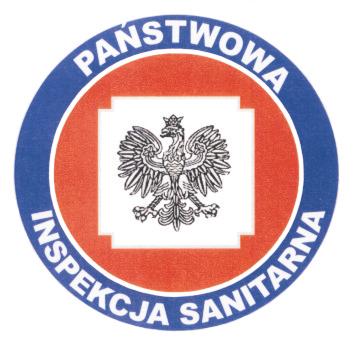 69-200 Sulęcin, ul. Lipowa 14btel. (95) 755-34-21,  fax (95) 755-34-21www.bip.wsse.gorzow.pl/pssesulecin/e-mail: pssesulecin@wsse.gorzow.plNIP: 596-13-24-597PAŃSTWOWY POWIATOWY INSPEKTOR SANITARNY W SULĘCINIEINFORMACJE – ODBIÓR SANITARNY LOKALU PRZEZNACZONEGO                                                NA USŁUGI KOSMETYCZNE / FRYZJERSKIE	Do wniosku składanego do Państwowego Powiatowego Inspektora Sanitarnego w Sulęcinie o odbiór lokalu, w którym wykonywane będą usługi kosmetyczne i/lub fryzjerskie należy dołączyć:wynik badania wody,projekt technologiczny lokalu,w przypadku wykonywania usług kosmetycznych/fryzjerskich w pomieszczeniu                     o wysokości poniżej 3,30 m wymagane jest odstępstwo wydane przez Lubuskiego Państwowego Wojewódzkiego Inspektora Sanitarnego w Gorzowie Wlkp.,kserokopie umów na odbiór odpadów jakie będą wytwarzane w obiekcie (komunalne, medyczne),procedurę o zapobieganiu chorobom zakaźnym i zakażeniom w zakładzie, obejmującą również postępowanie z wytwarzanymi odpadami (komunalnymi, medycznymi).Działalność lokalu kosmetycznego/fryzjerskiego powinna spełniać wymogi zawarte                     w następujących aktach prawnych:Ustawa z dnia 5 grudnia 2008 r. o zapobieganiu i zwalczaniu chorób zakaźnych u ludzi (tekst jednolity Dz.U. 2020 poz. 1845);Rozporządzenie Ministra Infrastruktury z dnia 12 kwietnia 2002 r. w sprawie warunków technicznych, jakim powinny odpowiadać budynki i ich usytuowanie (tekst jednolity Dz.U. 2019 poz. 1065);Ustawa z dnia 14 grudnia 2012 r. o odpadach (tekst jednolity Dz.U. 2021                      poz. 779).   We wniosku należy podać nazwę i adres zakładu, numer NIP i numer REGON, adres                do korespondencji, telefon kontaktowy, zakres usług jakie będą prowadzone                                 w zakładzie (szczegółowy wykaz usług, zabiegów kosmetycznych).